Задание №1 Тестирование1. РАСОВЫЕ ПРИЗНАКИ:1) степень жирообразования;2) развитие мускулатуры;3) пигментация волос;4) характер осанки;2. ИЗМЕРИТЕЛЬНЫЙ ПРИЗНАК:1) пигментация радужки;2) наличие эпикантуса;3) определение пропорций тела;4) характер третичного волосяного покрова;3. КОНТАКТНЫЕ РАСЫ ОБРАЗУЮТСЯ В РЕЗУЛЬТАТЕ ПРОЦЕССА:1) изоляции;2) метисации;3) адаптации;4) автогенетического процесса;4. К СМЕШЕНИЮ РАСОВЫХ ПРИЗНАКОВ ПРИВОДИТ:1) миграция;2) адаптация;3) метисация;4) изоляция;5. К ФАКТОРАМ РАСОГЕНЕЗА ОТНОСЯТСЯ ВСЕ ПЕРЕЧИСЛЕННЫЕ КРОМЕ:1) адаптации;2) мутации;3) изоляции;4) конвергенции;Задание №2 Установите соответствие1. Установите соответствие между расовыми группами и их признаками согласно классификации Деникера:Эфиопская раса						 а) широкий носЮжноамериканская раса				 б) курчавые волосыНегрская раса					               в) прямые волосы, темные глазаСеверная раса					               г) светлые волосы, светлые глаза	2. Установите соответствие между большими и малыми расами:Австрало-негроидная			а) американскаяЕвропеоидная				б) веддоиднаяМонголоидная				в) памиро-ферганская					г) нордическая					д) бушменская					е) арктическаяЗадание №3 Ответьте на вопросыЧто такое этнос?Какие расовые группы проживают на территории Российской Федерации?Что называется расогенезом, каковы его этапы?Какие процессы лежат в основе расообразования?Как соотносятся понятия «раса» и «этнос»?Задание №4 Определите представителей, дайте им характеристику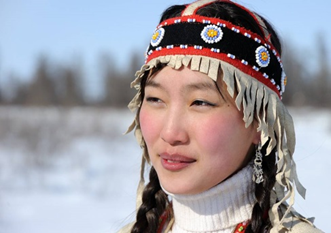 Расовый ствол___________________Расовая ветвь____________________Раса _____________________________Территория проживания ________________Типичные морфологические признаки____________________ __________________________________________________________________________________________________________Культурные традиции, обычаи (пример) __________________ _____________________________________________________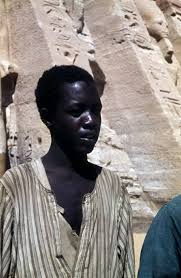 Расовый ствол___________________Расовая ветвь____________________Раса _____________________________Территория проживания ________________Типичные морфологические признаки____________________ __________________________________________________________________________________________________________Культурные традиции, обычаи (пример) __________________ _____________________________________________________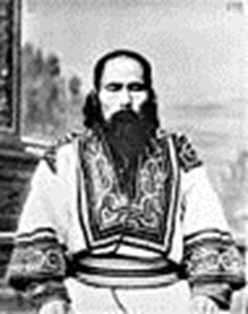 Расовый ствол___________________Расовая ветвь____________________Раса _____________________________Территория проживания ________________Типичные морфологические признаки____________________ __________________________________________________________________________________________________________Культурные традиции, обычаи (пример) __________________ _____________________________________________________